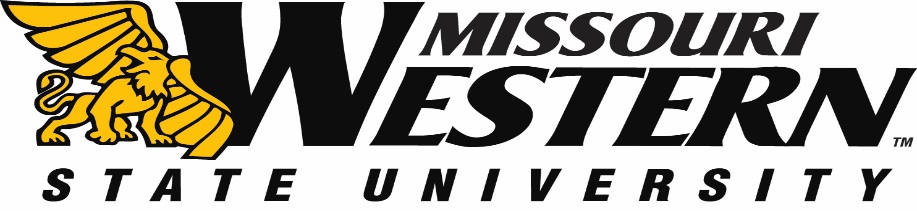 BID SPECIFICATION SHEET FB21-009Carpet Installation Popplewell 304 and 208, eSports and Common Area in BlumSCOPEDemo old flooring and Install new J&J modular carpet and vinyl base in 4 different areas on campus. Popplewelll 304 classroom Install new J&J Modular carpet where VCT tile exists now (both stair walkways and lower tiled area only). Install using glue down method. Quarter turn pattern. Install new stair nosing on the steps and new vinyl base on entire room. Carpet – J&J Invision Modular (Style – Coalesce 7612) (Color – 1450 Mingle)4” Vinyl Base – Armstrong Jet BlackPopplewell 208 Office SuiteRemove existing carpet and vinyl base in lobby, file room, and 4 offices. Install new J&J Modular carpet in entire suite. Install using glue down method and quarter turn pattern. Install new vinyl base in entire suite.Carpet - J&J Invision Modular (Style – Coalesce 7612) (Color – 1450 Mingle)4” Vinyl Base – Armstrong Jet BlackBlum Union EsportsRemove existing carpet and VCT. Prep floor for new carpet. Install new J&J Modular carpet per attached drawing using glue down method. Ashlar pattern. Install new 4” vinyl base. Carpet:CPT1 – J&J Tandem 2518 Lock & Key CPT2 – J&J Tandem 2522 Peas and Carrots4” Vinyl base – Armstrong Jet BlackBlum Union Commons areaRemove existing flooring and prep for new carpet. Install new J&J carpet per attached drawing using glue down method. Install in Herringbone pattern. Install new vinyl base where required. Install new transition strips. Carpet: J&J Reverie 2615 Factory4” Vinyl base – Armstrong Jet BlackProvide and install new carpet and vinyl base in several areas listed below. Carpet will be J&J Modular carpet including 4” vinyl base.  All projectsRemove old flooring/base and haul away.  All materials removed will need to be disposed of properly. Clean up and haul away all debris.  No dumping in MWSU dumpstersPrep floors for new flooring using manufacturer’s recommendationsAll new carpet to be glued down using manufacturer’s recommendationsInstall new 4” vinyl baseInstall new transition strips where neededTimeline/scheduling to be coordinated with MWSU Physical PlantProjects will be inspected by MWSU Physical Plant upon completionPre-Bid MeetingThere will a mandatory pre-bid meeting in Popplewell 208 on July 7, 2020 at 10:00am.  Tours of the four areas and questions will be answered at this meeting.This will NOT be a prevailing wage project.  The following are still required.Bidders must submit a notarized Affidavit of Work Authorization and completed MOU signature pages, per attached memorandum dated January 2014, with their bids.A Certificate of Liability Insurance will also be required with MWSU listed as an additional insured will be required after bid has been awarded.Missouri Revised Statute Chapter 292.675 went into effect on August 28, 2008, all on-site employees are required to complete the ten-hour safety training program.PRICING PAGE FB21-009Carpet Installation Popplewell 304 and 208, eSports and Common Area in BlumBID INFORMATIONSealed bids must be submitted to the Purchasing Office by 2:00 p.m. Central Time on July 15, 2020 in Popplewell Hall, Room 221, 4525 Downs Drive, St. Joseph, MO 64507.  Electronic or faxed bids will not be accepted. All questions should be directed to Purchasing Manager, Kelly Sloan, (816) 271-4465, purchase@missouriwestern.eduBid will be awarded as a whole project and not as separate projects, with only one vendor receiving the project award. There are four different sections to this project, please state the price for each section listed below.  MWSU reserves the right to remove sections after the bid is accepted. Missouri Western reserves the right to accept or reject any or all items of this bid.Include with your bid:Current signed W-9Pricing sheet on this page Include any addendum(s) with your initialsSigned and Notarized Completed page 5Completed MOU signature pages (the last three pages of E-Verify)Bid Amount Popplewell 304:    	$_______________________________________Bid Amount Popplewell 208:		$_______________________________________Bid Amount Esports in Blum:		$_______________________________________Bid Amount Blum Common Area:	$_______________________________________Total bid amount for all projects:	$_______________________________________Company Name:_________________________________________________Printed Name:__________________________________________________Authorized Vendor Signature: 									Phone Number:________________________________________________                PROJECT INFORMATIONTO:			ALL BIDDERS FROM:           	MISSOURI WESTERN STATE UNIVERSITYDATE:  		January 2014RE:			ADDITIONAL BID SUBMISSION REQUIREMENTSPlease review Missouri statute, 285.530 RSMo, regarding employment of unauthorized aliens. Pursuant to RSMo 285.530 (1), No business entity or employer shall knowingly employ, hire for employment, or continue to employ an unauthorized alien to perform work within the State of Missouri, and (2), the bidder must affirm its enrollment and participation in a federal work authorization program with respect to the employees proposed to work in connection with the services requested herein by:Submitting a completed, notarized copy of AFFIDAVIT OF WORK AUTHORIZATION (attached) and,Providing documentation affirming the bidder’s enrollment and participation in a federal work authorization program (see below) with respect to the employees proposed to work in connection with the services requested herein.A copy of RSMo 285.530 can be viewed in its entirety at:https://revisor.mo.gov/main/OneSection.aspx?section=285.530E-Verify is an example of a federal work authorization program.  Acceptable enrollment and participation documentation consists of completed copy of the E-Verify Memorandum of Understanding (MOU).  For vendors that are not already enrolled and participating in a federal work authorization program, E-Verify is available at:https://www.e-verify.gov/The successful bidder will be required to submit a notarized Affidavit of Work Authorization and the completed MOU signature pages (the last three pages) with their bid.  A bid that does not include these items may be deemed non-responsive.WORK AUTHORIZATION AFFIDAVITPURSUANT TO R.S.Mo. §285.530(For all bids in excess of $5,000.00)Effective 1/1/09State of Missouri		)				)ssCounty of Buchanan		)Comes now ________________________________ (Name of Business Entity Authorized Representative) as _____________________ (Position/Title) first being duly sworn on my oath, affirm __________________________ (Business Entity Name) is enrolled and will continue to participate in the E-Verify federal work authorization program with respect to employees hired after enrollment in the program who are proposed to work in connection with the services related to contract(s) with the State of Missouri for the duration of the contract(s), if awarded in accordance with subsection 2 of section 285.530, RSMo.  I also affirm that ____________________________ (Business Entity Name) does not and will not knowingly employ a person who is an unauthorized alien in connection with the contracted services provided under the contract(s) for the duration of the contract(s), if awarded.In Affirmation thereof, the facts stated above are true and correct.  (The undersigned understands that false statements made in this filing are subject to the penalties provided under section 575.040, RSMo.)Subscribed and sworn to before me this _____________ of ___________________.  I am 						(DAY)		(MONTH, YEAR)commissioned as a notary public within the County of _____________________, State of  							(NAME OF COUNTY)_______________________, and my commission expires on _________________.	(NAME OF STATE)						(DATE)Authorized Representative’s SignaturePrinted NameTitleDateE-Mail AddressE-Verify Company ID NumberSignature of NotaryDate